PAULDING COUNTY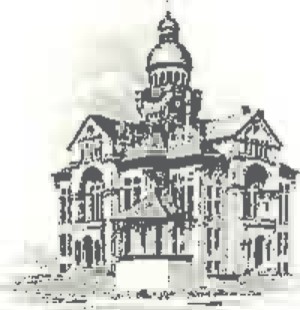 COMMISSIONERS                           451 McDonald Pike- Suite E ∙ Paulding, Ohio 45879FRIDAYMarch 29, 2024Closing @ Noon-Good FridayMONDAYApril 1, 20248:30 a.m.Tim Yenser9:00 a.m.Judge Hyman